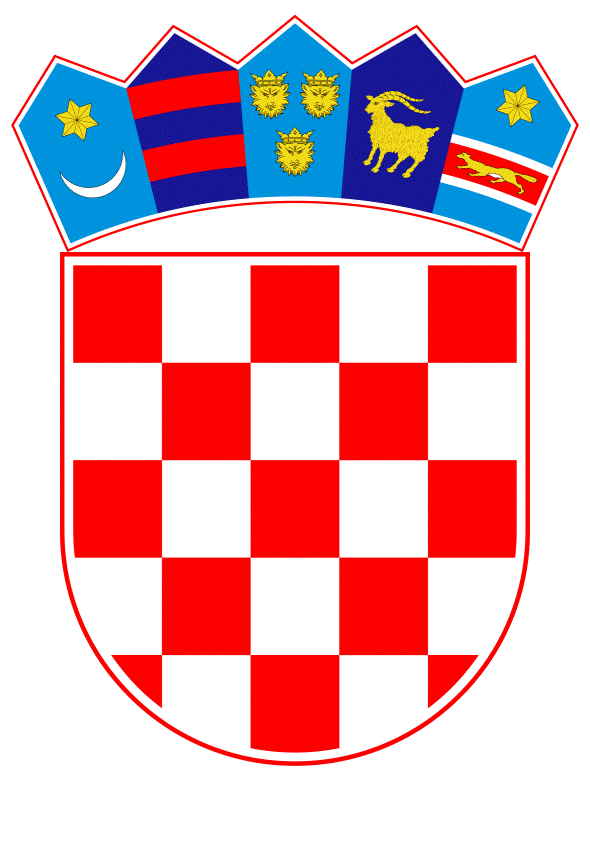 VLADA REPUBLIKE HRVATSKEZagreb, 19. rujna 2019.______________________________________________________________________________________________________________________________________________________________________________________________________________________________Banski dvori | Trg Sv. Marka 2  | 10000 Zagreb | tel. 01 4569 222 | vlada.gov.hr-	PRIJEDLOG  -Na temelju članka 189. stavka 1. točke 2. Zakona o vodama (»Narodne novine«, broj: 66/19) Vlada Republike Hrvatske je na sjednici održanoj ___________2019. godine donijelaODLUKUO DAVANJU KONCESIJE DRUŠTVU AQUAE VIVAE d.d.,ZA ZAHVAĆANJE MINERALNIH I GEOTERMALNIH VODA ZA ZDRAVSTVENE I BALNEOLOŠKE POTREBE, SPORT I REKREACIJUI.Vlada Republike Hrvatske daje društvu AQUAE VIVAE d.d., Krapinske Toplice, Antuna Mihanovića 1a (u daljnjem tekstu: Koncesionar), neposredno na zahtjev, koncesiju za zahvaćanje mineralnih i geotermalnih voda za zdravstvene i balneološke potrebe, sport i rekreaciju (u daljnjem tekstu: Koncesija), nakon prethodno pribavljenih Koncesijskih uvjeta Hrvatskih voda - Vodnogospodarskog odjela za gornju Savu, KLASA: 325-03/19-03/0000041 URBROJ: 374-25-2-19-3, od 30. srpnja 2019. godine.II.Na temelju Koncesije, Koncesionar stječe pravo zahvaćanja mineralnih i geotermalnih voda iz izvorišta Pučka kupelj na k.č.br. 60/2, ZGRADA, ukupne površine 7057 m², upisane u zk.ul.br. 1905, k.o. Krapinske Toplice (koordinate izvorišta HTRS96/TM: E 448822 i N 5106260) do maksimalne količine Q  = 365.000 m3/god., uz maksimalnu crpnu količinu do q = 11,57 l/s.III.Koncesija se daje na rok od 30 godina od dana sklapanja ugovora o koncesiji.IV.Za danu Koncesiju, Koncesionar je dužan plaćati naknadu za koncesiju koja se sastoji od jednokratne i godišnje naknade za koncesiju.Jednokratna naknada za koncesiju iznosi 117.000,00 kn, a Koncesionar ju je dužan platiti u roku od 60 dana od dana sklapanja ugovora o koncesiji. Nakon isteka svake pojedine godine korištenja Koncesije, za ukupnu količinu zahvaćene vode, Hrvatske vode će rješenjem odrediti iznos godišnje naknade za koncesiju i dinamiku plaćanja, sukladno odredbama važeće uredbe kojom se uređuju uvjeti davanja koncesija za gospodarsko korištenje voda u toj godini.V.Na temelju ove Odluke, sukladno članku 190. stavku 1. Zakona o vodama, Ministarstvo zaštite okoliša i energetike, u ime Republike Hrvatske, sklopit će s Koncesionarom ugovor o koncesiji, kojim će se detaljnije urediti koncesijski odnos, u skladu sa zakonom.Ako Koncesionar u roku od 60 dana od dana objave ove Odluke u »Narodnim novinama« ne sklopi ugovor o koncesiji, gubi sva prava određena ovom Odlukom.VI.Protiv ove Odluke žalba nije dopuštena, ali se može pokrenuti upravni spor podnošenjem tužbe Upravnom sudu u Zagrebu, u roku 30 dana od dana objave ove Odluke u »Narodnim novinama«.VII.Ova Odluka stupa na snagu danom donošenja, a objavit će se u »Narodnim novinama«.Klasa:Urbroj:Zagreb, PREDSJEDNIK    mr. sc. Andrej Plenković                                                                  OBRAZLOŽENJEUZ PRIJEDLOG ODLUKE O DAVANJU KONCESIJE DRUŠTVU AQUAE VIVAE D.D., ZA ZAHVAĆANJE MINERALNIH I GEOTERMALNIH VODA ZA ZDRAVSTVENE I BALNEOLOŠKE POTREBE, SPORT I REKREACIJUDruštvo AQUAE VIVAE d.d., Krapinske Toplice, Antuna Mihanovića 1a, zatražilo je od Ministarstva zaštite okoliša i energetike davanje koncesije za zahvaćanje mineralnih i geotermalnih voda radi korištenja za zdravstvene i balneološke potrebe, sport i rekreaciju neposredno na zahtjev, za potrebe ugostiteljsko, turističko - rekreacijskog kompleksa „Aquae Vivae“ u Krapinskim Toplicama. Navedenim zahtjevom zatraženo je korištenje vode iz izvorišta „Pučka kupelj“ na k.č.br. 60/2 k.o. Krapinske Toplice, u vlasništvu Specijalne bolnice za medicinsku rehabilitaciju Krapinske Toplice, do maksimalne količine Q  = 365.000 m3/godišnje.Ministarstvo zaštite okoliša i energetike je obavilo sve potrebne predradnje te je zatražilo od Hrvatskih voda stručno mišljenje i koncesijske uvjete. Hrvatske vode, Vodnogospodarski odjel za gornju Savu, dostavile su, sukladno odredbama članka 199. stavka 2. točke 10. i članka 180. stavka 1. točke 1. Zakona o vodama (Narodne novine br. 66/19), svoje pozitivno stručno mišljenje i izradile Koncesijske uvjete KLASA: 325-03/19-03/0000041, URBROJ: 374-25-2-19-3, od 30. srpnja 2019. godine, koji su sastavni dio budućeg ugovora o koncesiji. Koncesija se daje na razdoblje od 30 godina računajući od dana sklapanja ugovora o koncesiji, sukladno odredbi članka 2. točke 4. Uredbe o uvjetima davanja koncesija za gospodarsko korištenje vode („Narodne novine“, br. 89/10, 46/12, 51/13 i 120/14).Jednokratna naknada za koncesiju, utvrđena predmetnom Odlukom, iznosi 117.000,00 kn, a Koncesionar ju je dužan platiti najkasnije 60 dana od dana potpisivanja ugovora o koncesiji.Nakon isteka svake pojedine godine korištenja Koncesije, za ukupnu količinu zahvaćene vode, Hrvatske vode će rješenjem odrediti iznos godišnje naknade za koncesiju i dinamiku plaćanja, sukladno odredbama važeće uredbe kojom se uređuju uvjeti davanja koncesija za gospodarsko korištenje voda u toj godini.Naknade za koncesiju dijele se između države i jedinice područne (regionalne) samouprave na čijem se području ostvaruje koncesija tako da udio jedinice područne (regionalne) samouprave iznosi 80%, a države 20%.Sukladno odredbi članka 189. stavka 1. točke 2. Zakona o vodama, predmetnu Odluku donosi Vlada Republike Hrvatske. Na temelju donesene Odluke, Ministarstvo zaštite okoliša i energetike će u ime Republike Hrvatske, s društvom AQUAE VIVAE d.d., sklopiti ugovor o koncesiji. Predlagatelj:Ministarstvo zaštite okoliša i energetikePredmet:Prijedlog Odluke o davanju koncesije društvu AQUAE VIVAE d.d., za zahvaćanje mineralnih i geotermalnih voda za zdravstvene i balneološke potrebe, sport i rekreaciju 